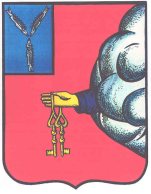 АДМИНИСТРАЦИЯ ПЕТРОВСКОГО МУНИЦИПАЛЬНОГО    РАЙОНА САРАТОВСКОЙ ОБЛАСТИУПРАВЛЕНИЕ ОБРАЗОВАНИЯ АДМИНИСТРАЦИИ ПЕТРОВСКОГО МУНИЦИПАЛЬНОГО РАЙОНА САРАТОВСКОЙ ОБЛАСТИ(УПРАВЛЕНИЕ ОБРАЗОВАНИЯ ПЕТРОВСКОГО РАЙОНА)П Р И К А З  16.12.2019г.                                                                                                               №  550 - ОДг. Петровск, Саратовской областиО проведении муниципального этапа Всероссийского  конкурса «Учитель года - 2020»	В соответствии с планом работы управления образования администрации  Петровского муниципального  района на 2019-2020 учебный год  и в целях пропаганды и распространения передового педагогического опыта, активизации деятельности педагогов по использованию инновационных технологий в образовательном процессе, формирования позитивного  общественного мнения о современном педагоге, создания возможностей для  самореализации и творчества ПРИКАЗЫВАЮ:Провести муниципальный этап Всероссийского конкурс «Учитель  года - 2020» с 29 декабря 2019  года по  27 января 2020 года.Утвердить Порядок проведения муниципального этапа Всероссийского конкурса «Учитель года-2020» (Приложение 1).Утвердить состав оргкомитета  и жюри муниципального этапа Всероссийского конкурса  «Учитель  года-2020» (Приложение 2).Руководителям  общеобразовательных учреждений  обеспечить подачу заявок на участие в муниципальном этапе Всероссийского конкурса   «Учитель года-2020» до 27 декабря 2019 года.Провести заочный тур муниципального этапа Всероссийского конкурса  «Учитель года-2020» «Методическое портфолио»   с 30 декабря 2019 года  по 13 января 2020 года. Провести 1 очный  тур «Учитель-профи» муниципального  этапа Всероссийского конкурса   «Учитель года-2020» в следующие сроки: - конкурсное испытание  «Методический семинар» –  15 января 2020 года  на базе управления образования; - конкурсное испытание «Урок и его самоанализ»   – 21-22   января 2020 года  на базе  МБОУ СОШ №8  и  МОУ СОШ №3.  Провести 2 очный  тур «Учитель-мастер» для финалистов муниципального этапа Всероссийского конкурса   «Учитель года-2020» в следующие сроки:-конкурсное испытание «Классный час» - 24 января 2020 года на базе  МОУ СОШ №3.  - конкурсное мероприятие «Мастер-класс» – 27 января 2020 года.8.  Контроль за исполнением приказа оставляю за собой.  Начальник  управления образования                                                               Н.К.Уханова        Приложение к приказу управления образования от 16.12.2019 г № 550-ОД  Составоргкомитета муниципального этапа Всероссийского конкурса    «Учитель года-2020»Уханова Н.К., начальник управления образования, председатель оргкомитета конкурса.Архипова С.А., методист МКУ «Методико-правовой центр МОУ Петровского муниципального района», секретарь оргкомитета конкурса.Члены оргкомитета:- Макаренкова Е.С., руководитель МКУ «Методико-правовой центр МОУ Петровского муниципального района», - Волкова Е.В.,   заместитель руководителя МКУ «Методико-правовой центр МОУ Петровского муниципального района» - Курбатова Н.А., методист МКУ «Методико-правовой центр МОУ Петровского муниципального района»Состав   жюрина проведение конкурсного испытания «Методический семинар»муниципального этап Всероссийского конкурса «Учитель  года-2020»Уханова Н.К.,    начальник управления образования, председатель жюри конкурса.Архипова С.А., методист МКУ «Методико-правовой центр МОУ Петровского муниципального района», секретарь жюри.Члены жюри:- Макаренкова Е.С., руководитель МКУ «Методико-правовой центр МОУ Петровского муниципального района», - Волкова Е.В., заместитель руководителя МКУ «Методико-правовой центр МОУ Петровского муниципального района»- Коржан В.В., методист МКУ «Методико-правовой центр МОУ Петровского муниципального района»- Курбатова Н.А., методист МКУ «Методико-правовой центр МОУ Петровского муниципального района»- Акчурина Н.В., педагог-психолог МКУ «Методико-правовой центр МОУ Петровского муниципального района»- Лукьянова О.А., председатель ГК Профсоюза- Щербакова И.В., учитель истории и обществознания МОУ СОШ №1- Зябликова Ю.В., учитель английского языка МБОУ СОШ №2- Сторожева Т.Ю., учитель русского языка и литературы МБОУ СОШ №8- Мохова И.В., учитель математики МОУ СОШ №3- Корзун С.В., учитель начальных классов МБОУ СОШ №8- Филянина О.А., заместитель директора по УВР МОУ ООШ №7 - ветераны педагогического труда.Состав предметного жюри на проведение  конкурсного испытания«Урок и его самоанализ»     муниципального этапа Всероссийского конкурса «Учитель  года-2020»Уханова Н.К.,    начальник управления образования, председатель жюри конкурсаАрхипова С.А., методист МКУ «Методико-правовой центр МОУ Петровского муниципального района», секретарь жюриЧлены жюри:- Макаренкова Е.С., руководитель МКУ «Методико-правовой центр МОУ Петровского муниципального района», - Волкова Е.В., заместитель руководителя МКУ «Методико-правовой центр МОУ Петровского муниципального района»- Коржан В.В., методист МКУ «Методико-правовой центр МОУ Петровского муниципального района»- Курбатова Н.А., методист МКУ «Методико-правовой центр МОУ Петровского муниципального района»- Акчурина Н.В. педагог-психолог, МКУ «Методико-правовой центр МОУ Петровского муниципального района»- Лукьянова О.А., председатель ГК Профсоюза-  Мокрецова Н.Н., зам. директора по УР МБОУ CОШ № 1-  Шамаева Т.А., зам. директора по УР МБОУ CОШ № 2-  Мосолова И.Л., зам. директора по УР МБОУ CОШ № 3-  Филянина О.А., зам. директора по УВР МБОУ ООШ № 7-  Герасимова И.А., зам директора по УР МБОУ ООШ № 5-  Фомина Т.В., зам. директора по УР МБОУ CОШ № 8- Губанова Н.М., зам директора по ГБОУ СО «Санаторная школа-интернат»- Щербакова И.В., учитель истории и обществознания МОУ СОШ №1- Зябликова Ю.В., учитель английского языка МБОУ СОШ №2- Сторожева Т.Ю., учитель русского языка и литературы МБОУ СОШ №8- Мохова И.В., учитель математики МОУ СОШ №3- Корзун С.В., учитель начальных классов МБОУ СОШ №8- Филянина О.А., заместитель директора по УВР МОУ ООШ №7 - ветераны педагогического труда.Состав предметного жюри на проведение  конкурсного испытания  «Классный час» муниципального этапа Всероссийского конкурса «Учитель  года-2020»Уханова Н.К.,    начальник управления образования, председатель жюри конкурсаАрхипова С.А., методист МКУ «Методико-правовой центр МОУ Петровского муниципального района», секретарь жюриЧлены жюри:- Макаренкова Е.С., руководитель МКУ «Методико-правовой центр МОУ Петровского муниципального района», - Волкова Е.В., заместитель руководителя МКУ «Методико-правовой центр МОУ Петровского муниципального района»- Коржан В.В., методист МКУ «Методико-правовой центр МОУ Петровского муниципального района»- Курбатова Н.А., методист МКУ «Методико-правовой центр МОУ Петровского муниципального района»- Акчурина Н.В. педагог-психолог, МКУ «Методико-правовой центр МОУ Петровского муниципального района»- Потапова И.А., зам. директора по ВР  МОУ СОШ №1- Сунцева Е.А., зам. директора по ВР МБОУ СОШ №2- Ванина Е.Н., зам. директора по ВР МБОУ ООШ №5- Филянина О.А., зам. директора по ВР МОУ ООШ №7- Писарева С.И., зам. директора по ВР МБОУ СОШ№8- Мещерякова Л.М., зам. директора «Санаторная школа-интернат»Состав предметного жюри на проведение  конкурсного испытания «Мастер-класс» муниципального этапа Всероссийского конкурса «Учитель  года-2020»Уханова Н.К.,    начальник управления образования, председатель жюри конкурсаАрхипова С.А., методист МКУ «Методико-правовой центр МОУ Петровского муниципального района», секретарь жюриЧлены жюри:- Макаренкова Е.С., руководитель МКУ «Методико-правовой центр МОУ Петровского муниципального района», - Волкова Е.В., заместитель руководителя МКУ «Методико-правовой центр МОУ Петровского муниципального района»- Коржан В.В., методист МКУ «Методико-правовой центр МОУ Петровского муниципального района»- Курбатова Н.А., методист МКУ «Методико-правовой центр МОУ Петровского муниципального района»- Акчурина Н.В.., педагог-психолог МКУ «Методико-правовой центр МОУ Петровского муниципального района»- Лукьянова О.А., председатель ГК Профсоюза- Щербакова И.В., учитель истории и обществознания МОУ СОШ №1- Зябликова Ю.В., учитель английского языка МБОУ СОШ №2- Сторожева Т.Ю., учитель русского языка и литературы МБОУ СОШ №8- Мохова И.В., учитель математики МОУ СОШ №3- Корзун С.В., учитель начальных классов МБОУ СОШ №8- Филянина О.А., заместитель директора по УВР МОУ ООШ №7 - ветераны педагогического трудаПриложение 1к приказу управления образования от 16.12.2019 г № 550-ОД Порядокпроведения муниципального этапа Всероссийского конкурса  «Учитель года 2020»Общее положение1.1.Настоящий Порядок проведения муниципального этапа Всероссийского  конкурса «Учитель года – 2020» устанавливает модель и структуру конкурса, определяет место и сроки, требования к составу участников конкурса  и жюри конкурса, представление материалов, конкурсные мероприятия, включая отбор победителей финала конкурса.1.2. Порядок устанавливает перечень документов и материалов, предъявляемых для участия в Конкурсе, структуру конкурсных испытаний, формат их проведения и критерии их оценки.2.  Представление документов и материалов для участия в  Конкурсе:2.1. Для участия в Конкурсе общеобразовательная организация направляет в  оргкомитет Конкурса до  27 декабря  2019   года следующие документы  и материалы:представление по форме (Приложение №1 к настоящему Порядку)выписку из протокола заседания оргкомитета школьного этапа Конкурса о выдвижении кандидатуры на участие в Конкурсе  (Приложение №2 к настоящему Порядку); информационную карту кандидата на участие в Конкурсе.  Информационная карта содержит сведения об участнике, подписывается участником конкурсом (Приложение №3 к настоящему Порядку);заявку на конкурсное задание «Урок» (Приложение №4 к настоящему Порядку);Фото участника (портретное) на электронном носителе.2.2. Приём материалов осуществляется Оргкомитетом Конкурса по адресу: г.Петровск, ул. Некрасова, д.7, МКУ «Методико-правовой центр»2.3. Материалы, представленные в Оргкомитет Конкурса, не возвращаются.3. Структура конкурсных испытаний, формат их проведения и критерии их оценки 3.1. Конкурс включает заочный тур, очный тур и финал.3.2. Заочный тур «Методическое портфолио» включает  конкурсное испытание: «Интернет – ресурс»   (срок с 30 декабря  до  13 января  2019 года)3.2.1. Конкурсное испытание «Интернет-ресурс»Цель: демонстрация использования информационно-коммуникативных технологий как ресурса повышения качества профессиональной деятельности педагога.Формат конкурсного испытания: представление интернет-ресурса (личный сайт, страница, блог сайта образовательной организации), на котором можно познакомиться с участником Конкурса и публикуемыми им материалами.Оценка выполнения конкурсного испытания осуществляется по 5 критериям, каждый из которых включает 7 показателей. Соответствие конкретному показателю оценивается в 0 и 1 балл.Конкурсное задание имеет максимальную оценку 35 баллов.3.3. Первый (очный) тур («Учитель-профи»)Первый очный тур включает 2 конкурсных испытания: «Методический семинар»  и «Урок».3.3.1. Конкурсное испытание «Методический семинар».Цель: демонстрация методической грамотности, соотнесения педагогической теории с практикой, способности к анализу, осмыслению и представлению своей педагогической деятельности в соответствии с требованиями федеральных государственных образовательных стандартов начального и основного общего образования (далее – ФГОС), профессионального стандарта «Педагог (педагогическая деятельность в сфере дошкольного, начального общего, основного общего, среднего общего образования (воспитатель, учитель), утвержденного приказом Минтруда России от 18 октября 2013 года № 544н (далее – профессиональный стандарт «Педагог»).Формат конкурсного испытания «Методический семинар» (регламент 15 минут),   что позволяет соотнести заявленные теоретические положения с практикой их реализации. Конкурсант в тезисной форме в течение  10-15 минут излагает свои концептуальные методические подходы, основанные на опыте работы. Представление может сопровождаться мультимедийной презентацией (до 20 слайдов), содержащей описание опыта профессиональной деятельности конкурсанта, используемых им технологий и методик, направленных не реализацию требований ФГОС и профессионального стандарта «Педагог». Затем в течение 5-10  минут проходит диалог членов жюри с конкурсантом в форме вопросов и ответов.Оценка выполнения конкурсного задания осуществляется по 5 критериям, каждый из которых включает 5 показателей. Соответствие конкретному показателю оценивается в диапазоне от 0 до 2 баллов.Конкурсное задание имеет максимальную оценку 50 баллов.3.3.2. Конкурсное испытание «Урок».Цель – раскрытие участниками Конкурса своего профессионального потенциала в условиях планирования, проведения и анализа эффективности учебного занятия (урока), проявление творческого потенциала, самостоятельности, умения ориентироваться в ситуации, знания своего предмета и способности выйти в обучении на межпредметный и метапредметный уровни.Формат конкурсного испытания: урок по предмету (регламент 35 минут, самоанализ урока и вопросы жюри – 10 минут), который проводится в образовательных  организациях, утвержденных  Оргкомитетом в качестве площадки проведения  Конкурса.  Конкурсное испытание «Урок» проводится после завершения для всех участников конкурсного испытания «Методический семинар», что позволяет соотнести заявленные теоретические положения с практикой их реализации. Темы уроков определяются локальным актом образовательной организации (в соответствии с календарно-тематическим планированием в рабочих программах по соответствующим предметам и с учетом их фактического выполнения в соответствующих классах).Оценка выполнения конкурсного задания осуществляется по 10 критериям, каждый из которых включает 5 показателей. Соответствие конкретному показателю оценивается в диапазоне от 0 до 10 баллов. В случае несоответствия урока установленной теме выполнение задания автоматически оценивается в 0 баллов.Конкурсное задание имеет максимальную оценку 100 баллов.На основе оценок конкурсных испытаний в рамках заочного тура «Методическое портфолио»: «Интернет-ресурс», очного I тура «Урок», «Методический семинар», определяются 6 участников Конкурса – участников очного II тура (финала) Конкурса.  3.4. Второй (очный) тур («Учитель-мастер»)3.4.1. Конкурсное испытание «Классный час».Цель: демонстрация форм проведения внеклассной воспитательной работы с обучающимися. Формат конкурсного испытания: публичное   обсуждение с обучающимися предложенной темы (продолжительность до 20 минут). Тему для обсуждения   выбирает из предложенного перечня тем за 10 минут до начала конкурсного испытания для каждого конкурсанта. .Перечень тем для обсуждения, в количестве не менее 6, определяется учредителями конкурса.  Перечень тем для обсуждения доводится до участников в первый день начала финала Конкурса. Все критерии являются равнозначными и оцениваются по 10 баллов. Максимальный общий балл за выполнение задания – 50.3.4.2. Финал – Конкурсное испытание «Мастер-класс».Цель: демонстрация педагогического мастерства в планировании и анализе эффективности учебных занятий и подходов к обучению, выявление лучшего педагогического опыта и инновационных практик, осознание педагогом своей деятельности в сравнительном и рефлексивном контексте, осмысление перспектив собственного профессионального развития и потенциала транслирования методик и технологий преподавания.Формат конкурсного испытания: публичная индивидуальная демонстрация способов трансляции на сцене образовательных технологий (методов, эффективных приёмов и др.). Регламент: выступление конкурсанта – до 20 минут, вопросы жюри и ответы участника – до 5 минут.Оценка выполнения конкурсного задания осуществляется по 10 критериям, каждый из которых включает 5 показателей. Соответствие конкретному показателю оценивается в диапазоне от 0 до 10 баллов.Конкурсное задание имеет максимальную оценку 100 баллов.3.5. Все критерии и показатели являются равнозначными, а порядок их перечисления не имеет приоритетного значения.4.  Определение лауреатов, победителей Конкурса, абсолютных победителей Конкурса4.1. Жюри оценивают выполнение всех конкурсных заданий в баллах в соответствии с критериями, утверждёнными Порядком проведения муниципального этапа Всероссийского конкурса «Учитель года – 2020»4.2. Три лауреата Конкурс, набравших наибольшее количество баллов в общем рейтинге по результатам заочного, очных этапов объявляются победителями Конкурса4.3. Участник Конкурса, набравший наибольшее количество баллов по результатам заочного, очных этапов на торжественном закрытии Конкурса объявляется абсолютным победителем Конкурса, а при условии равенства Баллов у двух участников – абсолютными победителями Конкурса. 5. Информационное обеспечение Конкурса  	Информационное обеспечение Конкурса обеспечивается  путём публикации информационного материала и итогов на сайте:  http://petrovsk64.ru/sub-org/upr-obr/.Форма представленияна участника муниципального этапа Всероссийского конкурса«Учитель года – 2020»ПРЕДСТАВЛЕНИЕ______________________________________________________________(наименование органа местного самоуправления, осуществляющего государственное управление в сфере образования)выдвигает на участие в муниципальной  этапе Всероссийского конкурса «Учитель года – 2020» _____________________________________________________________________________________________________________________________________________________________________________________(в родительном падеже: фамилия, имя, отчество участника регионального этапа Конкурса, занимаемая им должность (наименование – по трудовой книжке) и место его работы (наименование – по уставу образовательной организации))Личный Интернет-ресурс участника  муниципального этапа Всероссийского конкурса «Учитель года – 2020»:________________________________________________________________(адрес Интернет-ресурса)_________________________________________________________________________________________________________________________________________________________________________________________________(краткое описание общественно-значимых действий участника Конкурса)*Руководитель ______________  ____________  ___________________                                       должность                 подпись         расшифровка подписиМ. П.Приложение № 2 к Порядку проведения муниципального этапа Всероссийского конкурса «Учитель года – 2020»Образец выписки из протокола заседания организационного комитета школьного  этапа Конкурса о выдвижении кандидатуры на участие в муниципальном этапе конкурсаВЫПИСКА ИЗ ПРОТОКОЛАзаседания организационного комитета школьного этапаВсероссийского конкурса «Учитель года – 2020»в _________________________________________ (общеобразовательная организации)№ ___ от ___ ________________ 20 ___ годаСЛУШАЛИ: О выдвижении кандидатуры на участие в муниципальном этапе Всероссийского конкурса «Учитель года» в 2020 году.РЕШИЛИ: Выдвинуть на участие в муниципальном этапе Всероссийского конкурса «Учитель года -2020»  ____________________________________________________________________________________________________ ,(фамилия, имя, отчество в родительном падеже).«ЗА»: ___ чел.	«ПРОТИВ»: ___ чел. 	«ВОЗДЕРЖАЛИСЬ»: ___ чел.Председатель организационного комитета – М.П.											(подпись)Информационная карта кандидата на участиев муниципальном  этапеВсероссийского конкурса «Учитель года – 2020»Участник Конкурса  _______________  ________________________________                          подпись                          расшифровка подписиЗаявка на конкурсное задание «Урок»___________________________________________________________(фамилия, имя, отчество участника Конкурса)___________________________________________________________(занимаемая должность и место работы участника Конкурса)Подпись конкурсанта       _______________     __________________________                                                      подпись                             расшифровка подписиКритерииПоказателиБаллыинформационная насыщенностьколичество представленной информации0 до 7 балловинформационная насыщенностьобразовательная и методическая ценность (развивающий характер)0 до 7 балловинформационная насыщенностьразличное структурирование информации (тексты, таблицы, схемы и т.п.)0 до 7 балловинформационная насыщенностьразнообразие содержания0 до 7 балловинформационная насыщенностьтематическая организованность информации0 до 7 балловинформационная насыщенностьнаучная корректность0 до 7 балловинформационная насыщенностьметодическая грамотность0 до 7 балловбезопасность и комфортность виртуальной образовательной средыпонятное меню (рубрикация)0 до 7 балловбезопасность и комфортность виртуальной образовательной средыудобство навигации0 до 7 балловбезопасность и комфортность виртуальной образовательной средыразумная скорость загрузки0 до 7 балловбезопасность и комфортность виртуальной образовательной средыудобный формат для коммуникации0 до 7 балловбезопасность и комфортность виртуальной образовательной средыязыковая культура0 до 7 балловбезопасность и комфортность виртуальной образовательной средыналичие инструкций и пояснений для пользователей0 до 7 балловбезопасность и комфортность виртуальной образовательной средызащищенность и адекватность виртуальной среды образовательным целям0 до 7 балловэффективность обратной связиразнообразие возможностей для обратной связи0 до 7 балловэффективность обратной связидоступность обратной связи0 до 7 балловэффективность обратной связиналичие контактных данных0 до 7 балловэффективность обратной связивозможности для обсуждений и дискуссий0 до 7 балловэффективность обратной связиудобство использования механизмов обратной связи0 до 7 балловэффективность обратной связисистематичность и адресная помощь в проведении обратной связи0 до 7 балловэффективность обратной связиинтенсивность обратной связи и количество вовлеченных пользователей0 до 7 балловактуальность информациирегулярность обновления информации0 до 7 балловактуальность информациисвязь информации с текущими событиями0 до 7 балловактуальность информацииналичие информации о нормативно-правовой базе0 до 7 балловактуальность информацииразнообразие групп пользователей0 до 7 балловактуальность информацииновизна и оригинальность информации0 до 7 балловактуальность информациивозможности создания детско-взрослых виртуальных сообществ0 до 7 балловактуальность информацииналичие возможностей использования информации для лиц с ограниченными возможностями здоровья и особыми потребностями0 до 7 балловоригинальность и адекватность дизайнавыстроенная информационная архитектура0 до 7 балловоригинальность и адекватность дизайнаграмотные цветовые решения0 до 7 балловоригинальность и адекватность дизайнаоригинальность стиля0 до 7 балловоригинальность и адекватность дизайнакорректность обработки графики0 до 7 балловоригинальность и адекватность дизайнасбалансированность разных способов структурирования информации0 до 7 балловоригинальность и адекватность дизайнаучет требований здоровьесбережения в дизайне0 до 7 балловоригинальность и адекватность дизайнавнешний вид размещенной информации0 до 7 балловМаксимальное количество балловМаксимальное количество баллов35КритерииПоказателиБаллырезультативность и практическая применимостьприменение методики на практике и внесение изменений в практику преподавания (связь с проведённым уроком)от 0 до 10результативность и практическая применимостьналичие количественных и качественных показателей достижения результата и разнообразие результатов (предметные, метапредметные, личностные)от 0 до 10результативность и практическая применимостьсоотнесение методики преподавания с планируемыми результатамиот 0 до 10результативность и практическая применимостьвоспитательный и ценностный потенциал представленного опыта педагогической деятельности учителяот 0 до 10результативность и практическая применимостьосмысление перспектив собственного профессионального развития и потенциала транслирования методик и технологий преподаванияот 0 до 10коммуникативная культураумение вести диалог и понимать суть обсуждаемых проблемот 0 до 10коммуникативная культураточность и полнота ответов на вопросы экспертовот 0 до 10коммуникативная культураширокий взгляд на существующие проблемы, умение выделять главное и наличие собственной позиции по обсуждаемым вопросамот 0 до 10коммуникативная культурацелеполагание и проведение рефлексииот 0 до 10коммуникативная культуратолерантное отношение к различным позициям и уважение различных точек зренияот 0 до 10оригинальность и творческий подходумение увидеть новые стороны в обсуждаемых вопросах преподаванияот 0 до 10оригинальность и творческий подходтворческий подход и способность найти неожиданные решения педагогических задачот 0 до 10оригинальность и творческий подходпроявление индивидуальности и отход от существующих шаблоновот 0 до 10оригинальность и творческий подходяркие примеры и образы, используемые в выступлении и ответах на вопросыот 0 до 10оригинальность и творческий подходразнообразие методического содержания и его метапредметный потенциалот 0 до 10научная корректность и методическая грамотностьубедительное и аргументированное методическое обоснование эффективности представленного педагогического опытаот 0 до 10научная корректность и методическая грамотностьточность и корректность использования педагогической терминологии, отсутствие фактических ошибокот 0 до 10научная корректность и методическая грамотностьтехнологичность и логическая последовательность в представлении опыта педагогической деятельности (выстраивание шагов и наличие алгоритмов)от 0 до 10научная корректность и методическая грамотностьиспользование активных и интерактивных подходов для мотивации и поддержки самостоятельности обучающихсяот 0 до 10научная корректность и методическая грамотностьадекватная оценка и мониторинг собственных педагогических достижений в области методики преподаванияот 0 до 10информационная и языковая грамотностьвизуализация информации и иллюстративностьот 0 до 10информационная и языковая грамотностьграмотность речи, ясность выражения мыслей и владение навыками ораторского мастерстваот 0 до 10информационная и языковая грамотностьразнообразие источников информации и образовательных ресурсовот 0 до 10информационная и языковая грамотностьструктурирование информации в разных форматах (текстовом, графическом, электронном и др.)от 0 до 10информационная и языковая грамотностьпедагогический кругозор и общая эрудицияот 0 до 10Максимальное количество балловМаксимальное количество баллов50КритерииПоказателиБаллыинформационная и языковая грамотностькорректность учебного содержания и использования научного языка (термины, символы, условные обозначения), глубина и широта знаний по темеот 0 до 10информационная и языковая грамотностьдоступность изложения, адекватность объёма информации (возрастным особенностям обучающихся и требованиям образовательной программы)от 0 до 10информационная и языковая грамотностьнавыки в ИКТ, культура поведения в виртуальной среде и визуализация информацииот 0 до 10информационная и языковая грамотностьязыковая культура учителя и обучающихся (наличие заданий на составление связного текста и развитие культуры речи)от 0 до 10информационная и языковая грамотностьиспользование разных источников информации, структурирование информации в разных форматах (текстовом, графическом, электронном и др.)от 0 до 10результативностьдостижение предметных результатовот 0 до 10результативностьдостижение метапредметных результатовот 0 до 10результативностьдостижение личностных результатовот 0 до 10результативностьвовлечение учащихся в исследовательскую деятельность (выдвижение гипотез, сбор данных, поиск источников информации)от 0 до 10результативностьсоотнесение действий с планируемыми результатамиот 0 до 10методическое мастерство и творчестворазнообразие методов и приёмов, смена видов деятельностиот 0 до 10методическое мастерство и творчествоновизна и оригинальность подходов, нестандартность действий и индивидуальность учителяот 0 до 10методическое мастерство и творчествоиспользование сравнительных подходов, формирование умения аргументировать свою позицию, использование дискуссионных подходов и проектированияот 0 до 10методическое мастерство и творчестворазнообразие форм работы с информацией и использование разных источниковот 0 до 10методическое мастерство и творчествосоответствие методов и приемов целеполаганию (реализации цели, решению задач, достижению результатов)от 0 до 10мотивирование к обучениюиспользование различных способов мотивации и умение удивитьот 0 до 10мотивирование к обучениюсистемность и последовательность проведения мотивации в структуре занятияот 0 до 10мотивирование к обучениюдоброжелательная атмосфера, безопасная и комфортная образовательная средаот 0 до 10мотивирование к обучениюиспользование проблемных ситуаций, опора на интересы и потребности обучающихся (умение сформулировать или вывести на формулировку проблемы, опора па жизненный опыт учеников)от 0 до 10мотивирование к обучениюподдержка образовательной успешности для всех обучающихся, в том числе с особыми потребностями и ограниченными возможностями.от 0 до 10рефлексивность и оцениваниеобъективность и открытость оценивания, связь с целеполаганиемот 0 до 10рефлексивность и оцениваниеразные способы оценивания и рефлексии, умение их обосновать при самоанализеот 0 до 10рефлексивность и оцениваниеобратная связь, наличие возможностей для высказывания собственной точки зренияот 0 до 10рефлексивность и оцениваниепонятность процедуры и критериев оцениванияот 0 до 10рефлексивность и оцениваниеадекватность оценки и рефлексии проведенного урока, точность ответов на вопросыот 0 до 10организационная культурапостановка и понимание целей, задач и ожидаемых результатовот 0 до 10организационная культураналичие инструкций и пояснений для выполнения заданийот 0 до 10организационная культураустановление правил и процедур совместной работы на урокеот 0 до 10организационная культураобращение внимание на индивидуальные запросы и интересы обучающихся, создание возможностей для инклюзивного образованияот 0 до 10организационная культураосознание своей деятельности, понимание достижений и проблем, умение оценить проведенный урок и провести критический анализ от 0 до 10эффективная коммуникацияорганизация взаимодействия и сотрудничество обучающихся между собой, с учителем и с различными источниками информацииот 0 до 10эффективная коммуникацияподдержка толерантного отношения к различным позициям, возможности для высказывания учащимися своей точки зренияот 0 до 10эффективная коммуникацияналичие эффективной обратной связи на занятии, способность учителя задавать модель коммуникацииот 0 до 10эффективная коммуникацияиспользование вопросов на понимание, развитие умений учащихся формулировать вопросыот 0 до 10эффективная коммуникацияразвитие навыков конструктивного диалога в том числе и при самоанализеот 0 до 10наличие ценностных ориентироввоспитательный эффект урока и педагогической деятельности учителяот 0 до 10наличие ценностных ориентировподдержка безопасного поведения и формирования культуры здорового образа жизниот 0 до 10наличие ценностных ориентировобращение внимания учащихся на ценностные ориентиры и ценностные аспекты учебного знанияот 0 до 10наличие ценностных ориентировподдержка толерантного отношения к различным мнениям и культурным особенностямот 0 до 10наличие ценностных ориентировсоздание ситуаций для обсуждения и принятия общих ценностей гражданской направленностиот 0 до 10метапредметный имеждисциплинарный подходформирование универсальных учебных действий разных видовот 0 до 10метапредметный имеждисциплинарный подходиспользование потенциала различных дисциплин и корректность в использовании содержания других дисциплинот 0 до 10метапредметный имеждисциплинарный подходпонимание особенностей метапредметного подхода и его отличия от использования междисциплинарных связейот 0 до 10метапредметный имеждисциплинарный подходсистемность и целесообразность использования междисциплинарных и метапредметных подходовот 0 до 10метапредметный имеждисциплинарный подходумение анализировать проведённое занятие с учетом использования метапредметных и междисциплинарных связей, обоснование метапредметных результатов урокаот 0 до 10поддержка самостоятельности, активности и творчества обучающихсяиспользование активных и интерактивных подходов для развития самостоятельности обучающихся (работа в группах, формулирование вопросов и т. п.)от 0 до 10поддержка самостоятельности, активности и творчества обучающихсясоздание па уроке ситуаций для выбора и самоопределенияот 0 до 10поддержка самостоятельности, активности и творчества обучающихсяподдержка личной и групповой ответственности при выполнении заданийот 0 до 10поддержка самостоятельности, активности и творчества обучающихсярешение творческих задач, возможности для самостоятельной работы и создание ситуаций успеха на урокеот 0 до 10поддержка самостоятельности, активности и творчества обучающихсяуважение личного достоинства каждого ученика и доброжелательная атмосфераот 0 до 10Максимальное количество балловМаксимальное количество баллов100КритерииПоказателиБаллыуровень вовлеченности учащихся при обсуждении темывзаимодействует со всеми обучающимися, вовлекая их в обсуждение темы от 0 до 10уровень вовлеченности учащихся при обсуждении темыпоощряет активность и интерес обучающихсяот 0 до 10уровень вовлеченности учащихся при обсуждении темыиспользует групповые формы организации работы  от 0 до 10уровень вовлеченности учащихся при обсуждении темыпомогает группам не отвлекаться от обсуждения темы  от 0 до 10уровень вовлеченности учащихся при обсуждении темыпривлекает внешнюю аудиторию (членов жюри, зрителей) к обсуждению темыот 0 до 10убедительность и аргументированность позиции демонстрирует личную заинтересованность в обозначенной проблематике от 0 до 10убедительность и аргументированность позициидемонстрирует позицию, соответствующую традиционным для государства и образования ценностямот 0 до 10убедительность и аргументированность позицииприводит убедительные аргументы в пользу своей позицииот 0 до 10убедительность и аргументированность позицииобосновывает позицию наглядно и образноот 0 до 10убедительность и аргументированность позицииграмотно использует термины, понятия, названия, имена и др.от 0 до 10коммуникативная компетентность  использует различные приемы повышения эффективности коммуникации от 0 до 10коммуникативная компетентностьгибко взаимодействует с аудиторией, поддерживает содержательную обратную связьот 0 до 10коммуникативная компетентностьдемонстрирует интерес, уважение и понимание по отношению к обучающимсяот 0 до 10коммуникативная компетентностьдемонстрирует навыки самопрезентации, владение навыками ораторского мастерства  от 0 до 10коммуникативная компетентностьобеспечивает соблюдение баланса между активностью учителя и обучающихсяот 0 до 10информационная и языковая культураДемонстрирует педагогический кругозор и общую эрудициюот 0 до 10информационная и языковая культураИспользует различные способы структурирования и представления информации (инфографика, изображения, аудио, видео и др.)от 0 до 10информационная и языковая культураОтбирает оптимальные для данного конкурсного испытания объем и содержание информацииот 0 до 10информационная и языковая культураОбеспечивает достоверность и точность фактов, статистических данных, ссылок на авторитетные источникиот 0 до 10информационная и языковая культураВ речи отсутствуют ошибки (орфоэпические, лекси-ческие, грамматические)от 0 до 10личностные качества  Доброжелателен Уравновешен Внимателен Психологически и интеллектуально мобилен Проявляет эмпатиюот 0 до 10КритерииПоказателиБаллыактуальность и методическое обоснованиедоказательство значимости методической проблемы для образованияот 0 до 10актуальность и методическое обоснованиеубедительное и аргументированное методическое обоснование предлагаемых способов обученияот 0 до 10актуальность и методическое обоснованиеоригинальность и новизна методических приёмовот 0 до 10актуальность и методическое обоснованиетехнологичность и практическая применимость, внесение изменений в практику преподавания на основе требований ФГОСот 0 до 10актуальность и методическое обоснованиеразнообразие методических приёмовот 0 до 10творческий подход и импровизациятворческий подход, оригинальность решений и способность удивитьот 0 до 10творческий подход и импровизацияпроявление индивидуальности и нахождение нестандартных путей в решении педагогических задачот 0 до 10творческий подход и импровизацияиспользование приёмов театральной педагогики, артистизмот 0 до 10творческий подход и импровизацияумение осмыслить и переработать имеющийся опытот 0 до 10творческий подход и импровизацияудачное сопровождение выступления (иллюстрации, компьютерная презентация, яркие примеры)от 0 до 10исследовательская компетентностьдемонстрация культуры организации и проведения исследованияот 0 до 10исследовательская компетентностьспособность выдвигать гипотезы и предположения, проводить проверку и обосновывать свои выводыот 0 до 10исследовательская компетентностьмониторинг индивидуальных достижений обучающихсяот 0 до 10исследовательская компетентностьпонимание разных подходов в педагогике к решению ряда теоретических и практических вопросовот 0 до 10исследовательская компетентностьиспользование сравнительных подходов в представлении педагогического опыта (сопоставление и использование лучших практик)от 0 до 10коммуникативная культураумение выстраивать взаимодействие со всеми участниками образовательного процессаот 0 до 10коммуникативная культуравключение разных групп в работу и взаимодействие аудиторией, использование вопросов для проверки понимания и конструктивного диалогаот 0 до 10коммуникативная культуравыстраивание эффективной обратной связи в педагогической деятельности и способность учителя задавать модель коммуникацииот 0 до 10коммуникативная культураподдержка толерантного отношения к различным позициям, уважение различных точек зренияот 0 до 10коммуникативная культуравладение культурными нормами и традициями (понимание и учёт в своей педагогической практике социокультурных особенностей страны, региона и учащихся своей школы)от 0 до 10рефлексивная культураспособность к анализу своей деятельности и осмыслению опыта (включение рефлексных компонентов)от 0 до 10рефлексивная культураумение оценить выбор методов и достигнутые результатыот 0 до 10рефлексивная культураосознание педагогом своей деятельности в сравнительном и рефлексивном контекстеот 0 до 10рефлексивная культураосмысление перспектив собственного профессионального развития и потенциала транслирования методик и технологий преподаванияот 0 до 10рефлексивная культураадекватность оценки и рефлексии проведённого мастер-класса, точность ответов на вопросыот 0 до 10информационная и языковая культуракорректность и грамотность использования понятийного аппарата и научного языка, отсутствие фактических ошибок, глубина и широта знаний по темеот 0 до 10информационная и языковая культураразнообразие источников информации и форм работы с образовательными ресурсамиот 0 до 10информационная и языковая культураиспользование разных источников информации, структурирование информации в разных форматах (текстовом, графическом, электронном и др.)от 0 до 10информационная и языковая культураудачная обработка и представление информации (структурирование, интерпретация, сравнение, обобщение)от 0 до 10информационная и языковая культураграмотность речиот 0 до 10ценностные ориентиры и воспитательная направленностьакцент на воспитательный эффект в педагогической деятельностиот 0 до 10ценностные ориентиры и воспитательная направленностьобращение внимания на ценностные ориентиры и ценностные аспекты учебного знанияот 0 до 10ценностные ориентиры и воспитательная направленностьподдержка уважения достоинства личности и толерантного отношения к культурным различиямот 0 до 10ценностные ориентиры и воспитательная направленностьподдержка безопасного поведения и формирования культуры здорового образа жизниот 0 до 10ценностные ориентиры и воспитательная направленностьпедагогическая деятельность в области формирования ценностей морально-нравственной и гражданско-патриотической направленностиот 0 до 10метапредметность и универсальность подходовразнообразие методического содержания и его метапредметный потенциалот 0 до 10метапредметность и универсальность подходовдоступность для понимания и конкретность (примеры, связь с практикой преподавания, опора на реальные ситуации)от 0 до 10метапредметность и универсальность подходовформирование универсальных учебных действий разных видовот 0 до 10метапредметность и универсальность подходовсистемность и целесообразность использования метапредметпых подходовот 0 до 10метапредметность и универсальность подходовпотенциал транслируемости педагогического опытаот 0 до 10развивающий характер и результативностьразвивающий характер преподавания и поддержка индивидуальности в образованииот 0 до 10развивающий характер и результативностьопора на потенциал личностного развития обучающихся, самостоятельность и самореализациюот 0 до 10развивающий характер и результативностьвыдвижение планируемых результатовот 0 до 10развивающий характер и результативностьучёт разнообразных образовательных потребностей (в том числе и использование инклюзивного подхода)от 0 до 10развивающий характер и результативностьразнообразие результатов (предметные, метапредметные, личностные)от 0 до 10проектная деятельность с опорой на разнообразные образовательные потребности обучающихсяумение выявить и обосновать ключевую проблему (сформулировать проблему, темы для обсуждения или исследования)от 0 до 10проектная деятельность с опорой на разнообразные образовательные потребности обучающихсяконструктивность и видение путей решения проблемот 0 до 10проектная деятельность с опорой на разнообразные образовательные потребности обучающихсявыстраивание целеполагания (понимание целей, задач и ожидаемых результатов)от 0 до 10проектная деятельность с опорой на разнообразные образовательные потребности обучающихсяналичие количественных и качественных показателей достижения результата и проведение оценки результативностиот 0 до 10проектная деятельность с опорой на разнообразные образовательные потребности обучающихсяпланирование и подведение итогов (анализ и осмысление)от 0 до 10Максимальное количество балловМаксимальное количество баллов100Приложение № 1 к Порядку проведения муниципального этапа Всероссийского конкурса «Учитель года – 2020»Приложение № 1 к Порядку проведения муниципального этапа Всероссийского конкурса «Учитель года – 2020»Приложение № 3 к Порядку проведения муниципального этапа Всероссийского конкурса «Учитель года – 2020»1. Общие сведения1. Общие сведения1. Общие сведения1. Общие сведенияГород/районГород/районФамилияФамилияИмяИмяОтчествоОтчествоДата рождения (день, месяц, год)Дата рождения (день, месяц, год)Место рожденияМесто рожденияАдрес личного Интернет-ресурса, где можно познакомиться с участником и публикуемыми материаламиАдрес личного Интернет-ресурса, где можно познакомиться с участником и публикуемыми материалами2. Работа2. Работа2. Работа2. РаботаМесто работы (полное наименование образовательной организации в соответствии с ее уставом)Место работы (полное наименование образовательной организации в соответствии с ее уставом)Занимаемая должность (в соответствии с записью в трудовой книжке)Занимаемая должность (в соответствии с записью в трудовой книжке)Преподаваемые предметыПреподаваемые предметыКлассное руководство в настоящее время, в каком классеКлассное руководство в настоящее время, в каком классеОбщий трудовой стаж (полных лет на момент заполнения анкеты)Общий трудовой стаж (полных лет на момент заполнения анкеты)Общий педагогический стаж (полных лет на момент заполнения анкеты)Общий педагогический стаж (полных лет на момент заполнения анкеты)Квалификационная категория, дата ее установления (в соответствии с записью в трудовой книжке)Квалификационная категория, дата ее установления (в соответствии с записью в трудовой книжке)Почетные звания и награды (наименования и даты получения в соответствии с записями в трудовой книжке)Почетные звания и награды (наименования и даты получения в соответствии с записями в трудовой книжке)Послужной список (места и сроки работы за последние 10 лет)Послужной список (места и сроки работы за последние 10 лет)Преподавательская деятельность по совместительству (место работы и занимаемая должность)Преподавательская деятельность по совместительству (место работы и занимаемая должность)3. Образование3. Образование3. Образование3. ОбразованиеНазвание и год окончания организации профессионального образованияНазвание и год окончания организации профессионального образованияНазвание и год окончания организации профессионального образованияСпециальность, квалификация по дипломуСпециальность, квалификация по дипломуСпециальность, квалификация по дипломуДополнительное профессиональное образование за последние три года (наименования дополнительных профессиональных программ, места и сроки их освоения)Дополнительное профессиональное образование за последние три года (наименования дополнительных профессиональных программ, места и сроки их освоения)Дополнительное профессиональное образование за последние три года (наименования дополнительных профессиональных программ, места и сроки их освоения)Знание иностранных языков (укажите уровень владения)Знание иностранных языков (укажите уровень владения)Знание иностранных языков (укажите уровень владения)Ученая степеньУченая степеньУченая степеньНазвание диссертационной работы (работ)Название диссертационной работы (работ)Название диссертационной работы (работ)Основные публикации (в т.ч. книги)Основные публикации (в т.ч. книги)Основные публикации (в т.ч. книги)4. Награды4. Награды4. Награды4. НаградыПравительственные награды (укажите название и год получения награды) Правительственные награды (укажите название и год получения награды) Отраслевые награды (укажите название и год получения награды)Отраслевые награды (укажите название и год получения награды)Международные награды (укажите название и год получения награды)Международные награды (укажите название и год получения награды)Общественные награды (укажите название и год получения награды)Общественные награды (укажите название и год получения награды)Звания (укажите название и год получения награды)Звания (укажите название и год получения награды)5. Общественная деятельность5. Общественная деятельность5. Общественная деятельность5. Общественная деятельностьУчастие в общественных организациях (наименование, направление деятельности и дата вступления)Участие в общественных организациях (наименование, направление деятельности и дата вступления)Участие в деятельности управляющего совета образовательной организацииУчастие в деятельности управляющего совета образовательной организацииУчастие в разработке и реализации муниципальных, региональных, федеральных, международных программ и проектов (с указанием статуса участия)Участие в разработке и реализации муниципальных, региональных, федеральных, международных программ и проектов (с указанием статуса участия)6. Семья6. Семья6. Семья6. СемьяСемейное положение (фамилия, имя, отчество и профессия супруга (и)) Семейное положение (фамилия, имя, отчество и профессия супруга (и)) Дети (имена и возраст)Дети (имена и возраст)7. Досуг7. Досуг7. Досуг7. ДосугХоббиХоббиСпортивные увлеченияСпортивные увлеченияСценические талантыСценические таланты8. Контакты8. Контакты8. Контакты8. КонтактыМобильный телефон с междугородним кодомМобильный телефон с междугородним кодом1.Ваше заветное желание?2.Ваши кумиры в профессии?3.Победитель Конкурса «Учитель года-2020» – это…. (продолжите фразу).4.Какими инновациями можете поделиться с коллегами?5.Ваши пожелания организаторам   Конкурса «Учитель года-2020».Приложение № 4к Порядку проведения муниципального  этапа Всероссийского конкурса «Учитель года – 2020»ПредметКлассНеобходимое оборудование